Открытый урок по музыке для учащихся 1-4 классовПодготовила и провела учитель музыки 1 квалификационной категории Крайнева Лариса АльбертовнаТема урока: Звуки «долгие» и «короткие»Цель урока: Знакомство учащихся с понятиями “долгий”, “короткий” звук; освоение длительностей “четвертная” и “восьмая”.Задачи: Воспитать слуховое внимание, выдержку, развивать творческую активность учащегося.Учить различать длинные и короткие звуки во время собственного исполнения знакомой песенки.Учить прохлопывать ритм по заданной схеме. Учить различать медленную и быструю музыку, во время музыкально-ритмических движений.План урока: Рассказ о “коротких” и “долгих” звуках.Прослушивание музыкальных примеров. Определение бодрой и спокойной мелодии. Играем вместе: “ти-ти-та” – короткие звуки хлопаем в ладоши, длинные кладем на коленочки.Проигрываем ритмические рисунки по указанным схемам.Придумать песенку, используя “долгие” и “короткие” звуки на четверостишие:Тара-ра, Тара-ра
Выезжают трактора,
Будем землю пахать 
Будем рожь засевать.Оборудование: баян, магнитофон, рисунок-заготовка с изображением тучки, схема   ритмического рисунка.Музыкальный материал: « Марш» М. Робера,аудиозапись звуков дождя, П.Чайковский «Болезнь куклы», Венгерская нар. мелодия «После дождя», «Осень», сл. И Плакиды, муз. И Кишко.Ход урока:1)Ходьба  на месте, под « Марш» М. Робера, 2)Приветствие: слово «Здравствуйте» пропеть медленно (длинными звуками), и быстро ( короткими звуками)Учитель: Здравствуйте, ребята! Сегодня мы с вами узнаем об очень интересных звуках, которые окружают нас в повседневной жизни, которые мы слышим и видим. Я расскажу вам историю про друзей, которые жили в одном дворе, ходили в один садик и музыкальную школу, звали их Юра, Максим и Костя.Как-то раз засобирались друзья на улицу гулять, пока одевались, налетел сильный ветер, тучи нахмурились и вот-вот заплачут, спряталось солнце, стало серо и уныло во дворе. Еще больше потемнели тучи, надулись да и расплакались. Пошел дождь, да такой…ух. Расстроились ребята, сели на подоконник и стали смотреть в окно. Юра и Максим оказались очень наблюдательными, дождь был такой сильный, что капли, казалось, тянулись с самого неба, были длинными-длинными и заканчивались, только ударившись крупной точкой о землю.Дождь был долгим, ребята стали петь “колыбельную” песенку, чтоб дождик уснул и закончился поскорее. Услышали тучки песенку и стали засыпать. Показало солнышко один глазик, другой, улыбнулось и стало греть тучку своим солнечным светом. Тут Костя и заметил, что капельки стали маленькими и коротенькими. И запели ребята другую песенку, про “Воробушка”. Стали прыгать и радоваться, что дождик кончился, выглянуло солнышко и можно пойти гулять!Давайте ребята, нарисуем историю дождика (учитель приносит рисунок-заготовку)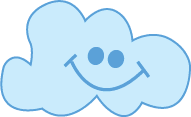 Учитель: -Каким цветом будем рисовать длинные капли? ( синим). Каким цветом нарисуем короткие капельки?( голубым). И так: одни дети рисуют синим карандашом длинные капли от тучки, другие дети голубым карандашом короткие капельки. Учитель: А теперь, давайте послушаем звук дождя в природе (сильный дождь) и когда дождик заканчивается (капли дождя).4)Слушание звуков дождя. Задание: определить по звукам длинные струи и короткие капли.А ещё дождик можно изобразить в музыке.  Ребята, послушаем музыку и определим где могли бы быть “долгие” звуки, и где “короткие” (медленная пьеса, быстрая пьеса, медленная пьеса). 1)П.Чайковский «Болезнь куклы».2) Венгерская нар. Мелодия «После дождя».(Определяя характер пьес, дети выполняют ритмические движения, во время звучание музыки.)Вопрос: Скажите мне пожалуйста :- Какой характер в первой мелодии? Какой характер во второй мелодии?    (Ответы детей)Учитель: Ребята, вот мы узнали про “короткие” и “длинные” звуки. А теперь мы попробуем прохлопать ритмический рисунок по схемам (начертить на доске и раздать карточки со схемой ритма). И будем говорить такие слова: на «короткий» звук говорим «ТИ-ТИ», а на длинный «ТА». Проводится игра “ТИ-ТИ-ТА”. На слоги “ТИ-ТИ” хлопаем в ладоши, это “короткие” звуки, на слог “ТА” – кладем ладоши на коленочки, это “длинные” звуки. 5) Исполнение песен.Разучить песенку «Осень», сл. И Плакиды, муз. И Кишко. Работа над мелодией, правильно брать дыхание.Учитель: Вот какие вы молодцы, все песенки спели, исполнили их правильно и были внимательными. Вспомним, ребята, какой дождик вы рисовали? Дети отвечают.Итог урока: О каких звуках мы говорили на занятии? Как называются музыкальные произведения, которые мы слушали? Вспомните название песенкиЛитература: 1)Каплунова И.М. «Этот удивительный ритм»: Книгадл явоспитателя и музыкального руководителя детского сада.-С-П.: Изд.»Композитор», 20052)Михайлова М.А. Развитие музыкальных способностей у детей.Популярные пособие для родителей и педагогов.-Ярославль: Академия развития, 19973) Роот З.Я. Музыкально – дидактические игры, для детей дошкольного возраста.Пособие для музыкальных руководитетй.-М.,2004